День матери в 1 Г.В последнее воскресенье ноября отмечается День матери. В России этот праздник является молодым, но уже полюбившимся и детьми, и взрослыми. Ещё не сложилась традиция, как его отмечать в семье. Главное, чтобы каждая мама была окружена заботой, вниманием и любовью самых близких людей, особенно своих детей.В 1 Г классе этот день не обошли стороной и провели урок технологии в необычной форме – мастер-класс «Вместе с мамой». Данный урок проводила мама одной из учениц,  Марина Владимировна Седова, совместно с классным руководителем. Перед началом самого волшебного месяца в году дети создавали новогодние открытки в технике пластилинографии.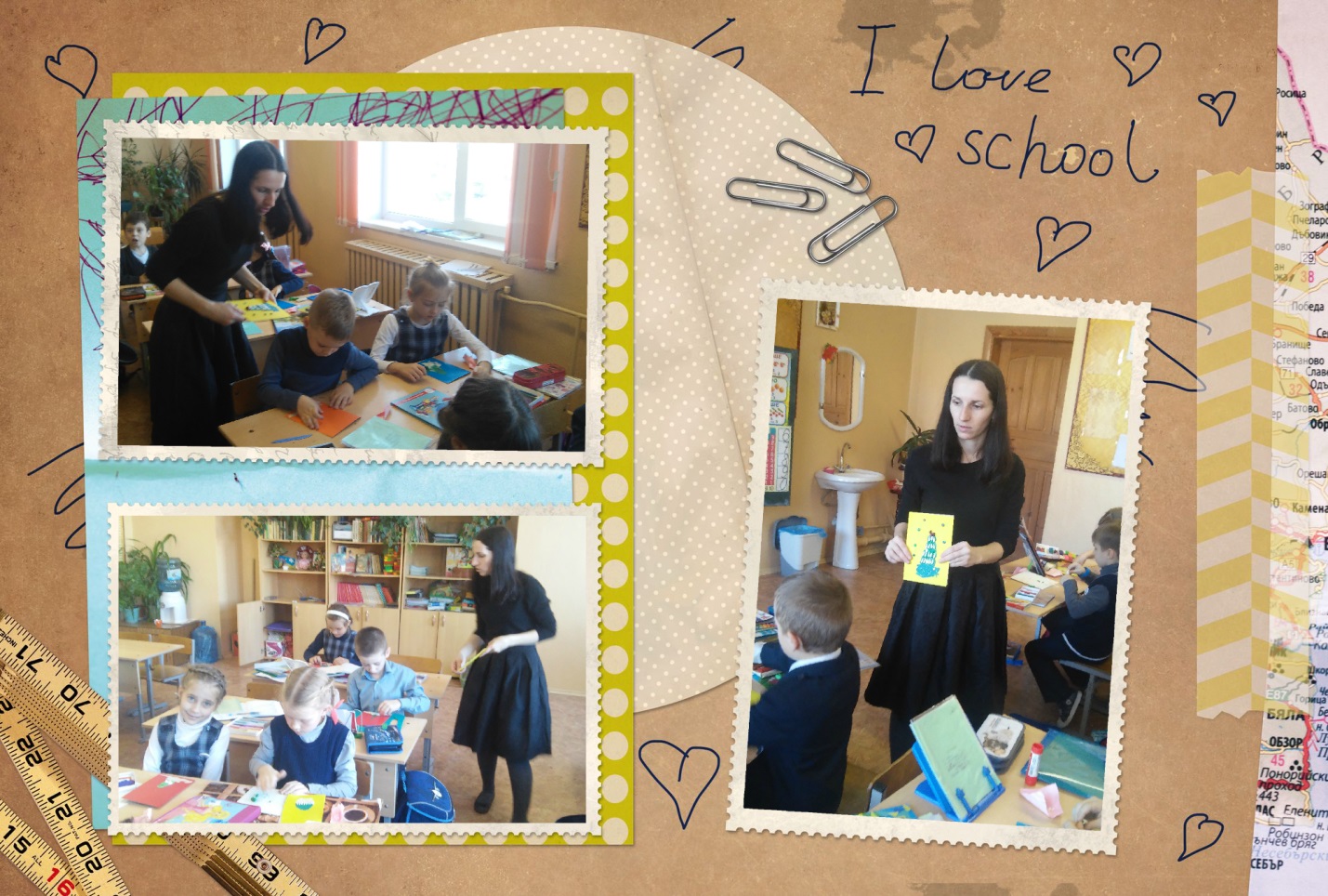 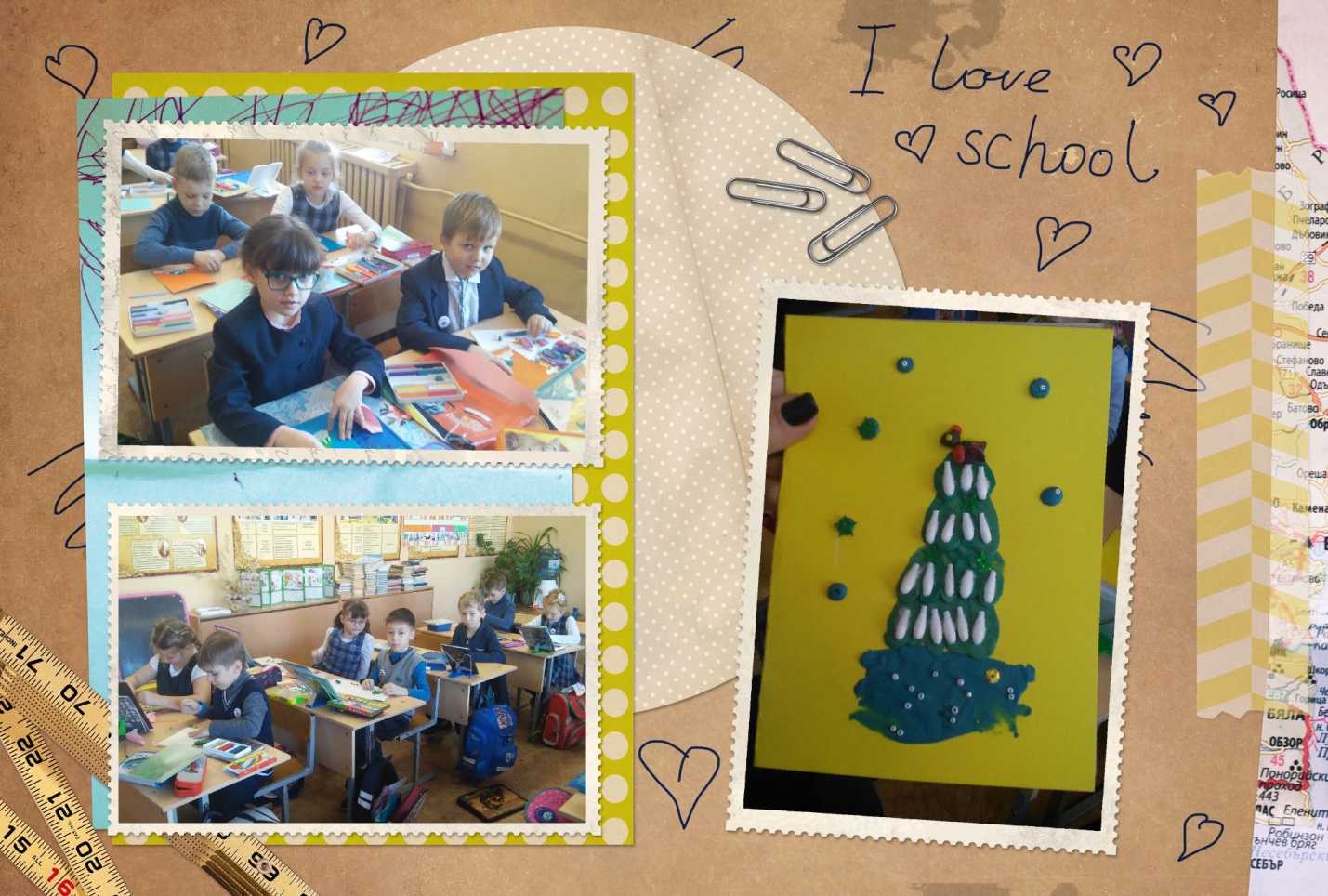 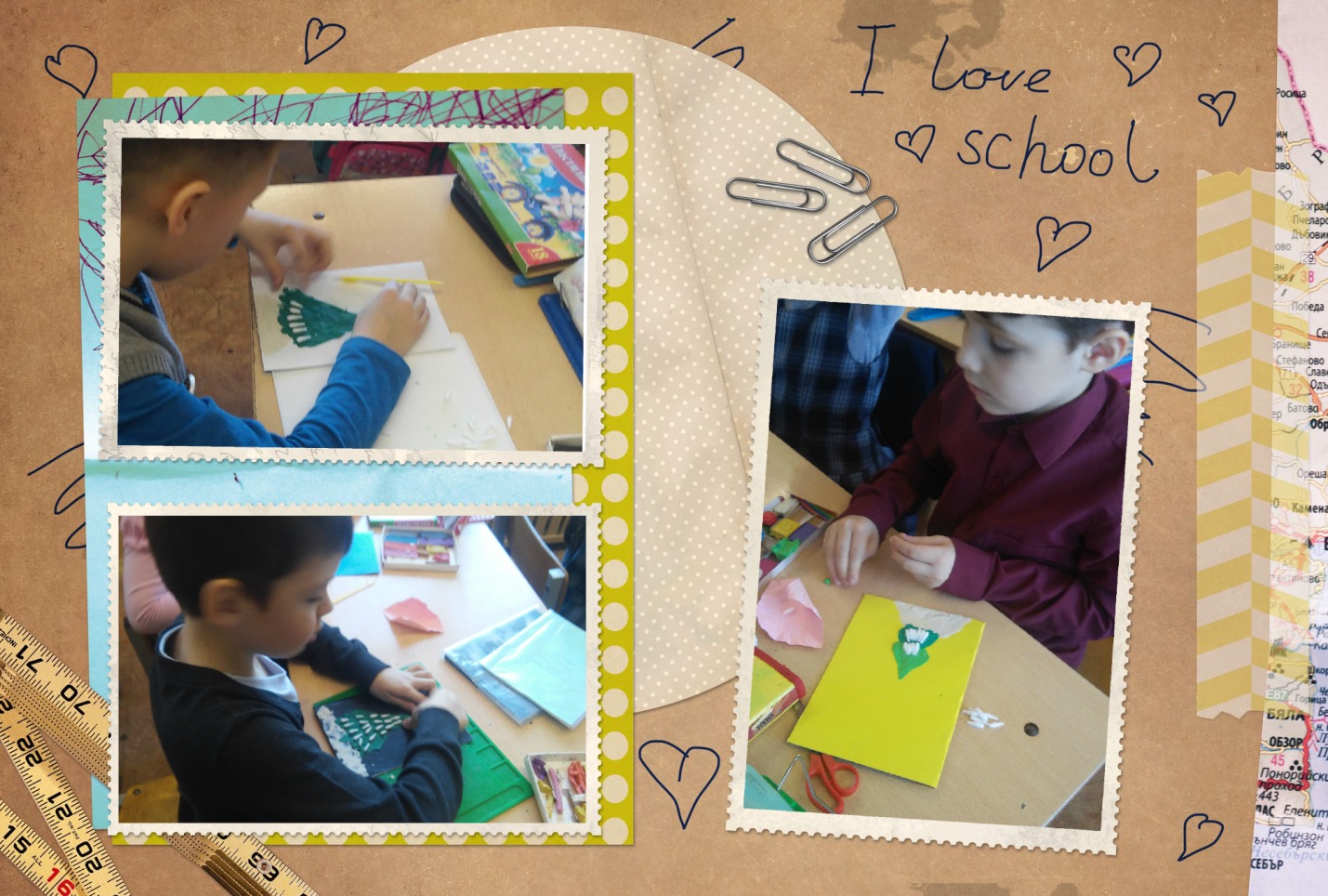 